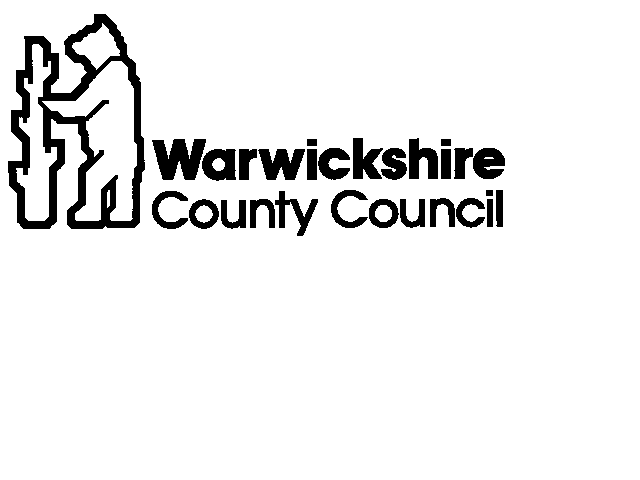 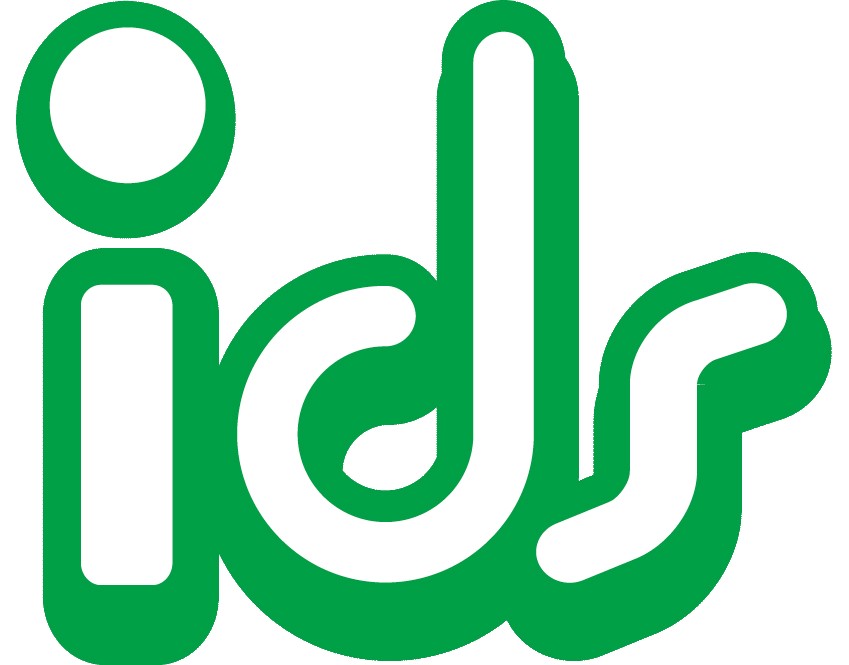 Assessment Date: _____________________Summary of Warwickshire Manual Handling GuidelinesHealth and Safety at Work Act, 1974.Employers ResponsibilityUnder Section 2 of the Health and Safety at Work Act 1974 (HSWA) employers have a duty to safeguard the health, safety and welfare of their employees, as far as is reasonably practicable.Under Section 3 of HASWA employers have a duty to safeguard the health, safety and welfare of others, affected by their undertaking, as far as is reasonably practicable.’Employees Responsibility Under Section 7 the employees have to take reasonable care of his or her own health and safety and also that of other people who may be affected by the employee’s act or failure to act.Manual Handling Operations Regulations, 1992Employers Responsibility (Regulation 4)              Avoid, Assess, Reduce, Review.To avoid, where possible the need for manual handling, where it is not possible an assessment of risk is required to reduce the risk to the lowest level reasonably practicable. This will be reviewed periodically and/or where the assessment becomes invalid or there is significant change.Employees ResponsibilityEach employee while at work shall make full and proper use of any system of work provided for their use by their employer in compliance with Regulation 4.The formal pupil specific risk assessment MUST be carried out by a competent handling trainer who has qualified with an organisation recognised by Warwickshire County Council. This assessment should demonstrate a balanced approach to the legal frame work that embeds manual handling and the needs and opinions of the pupil.All staff or volunteers carrying out manual handling following the formal risk assessment::Must have received a practical and theory based training program from the manual handling trainer, including any equipment being used.Must be responsible for their own physical ability to carry out manual handling and must alert their line manger immediately if they are unable to do so. (including pregnancy)Must carry out their own informal risk assessment before every handling task:EnvironmentLoadIndividual capacityTaskEquipmentAnd other.Must wear appropriate clothing for the taskMust have the compliance of the pupil to carry out the taskMust alert the handling trainer immediately if there are any changes to the formal risk assessment including the pupil’s physical capabilities, equipment, environment, health, or opinions as to how the handling is carried outAll accidents and near miss accidents must be recorded by the school following WCC accident/incident reporting policy and guidelines and the handling trainer notified immediatelyTick the appropriate boxes and add a comment if required.Other documentation for the handler to be familiar with:Equipment(Delete/add the equipment used in the handling plan)Infection control:Mental/physical state which may increase risk to handlerRECORDS NEED TO BE KEPT FOR 6 YEARSOverhead tracking and high / low beds are a school responsibility.If the school buys into Warwickshire County Council indemnity scheme this equipment is covered in this contract, other schools must organise their own servicing.Practical Competency check List for People carrying out Children HandlingName of Person carrying out children handling   ______________________________                                 Competency to be assessed by _________________________________________________________________________________________   Date of initial Manual Handling Training _______________ Date of last Manual handling training_____________ Up-date due________ RE-ASSESSMENT DUE: ________________Annually or when there is a change in equipment, setting, child/young person’s needs or any circumstance affecting handling. Any change in circumstances must be communicated immediately to the Qualified Manual Handling Risk Assessor.NAMENAMEDOBDOBM/FM/FSCHOOLSCHOOLSCHOOLSCHOOLSCHOOLSCHOOL                       Print Name(s)                                                  Present at assessmentPresent at assessmentSignature(s)                                         Signature(s)                                         DateQUALIFIED RISK ASSESSORName:Contact Details:QUALIFIED RISK ASSESSORName:Contact Details:QUALIFIED RISK ASSESSORName:Contact Details:PHYSIO/OTName(s):Yes   NoYes   NoTAName(s):Yes     NoYes     NoPupilI have taken part in this handling assessment and agree to the handling plan                                                                     Yes      No                                                                      Yes      No Pupil signature or markPupil signature or markParent/ Carer  Name(s):Yes       NoYes       NoHead Teacher/Manager Name:Head Teacher/Manager Name:Head Teacher/Manager Name:Pupil’s Physical CapabilityPupil’s Physical CapabilityPupil’s Physical CapabilityDisability:Medical Needs:Disability:Medical Needs:Disability:Medical Needs:Weight without aidsHeightHistory of falls Y/NAny additional weight eg body braceAny additional weight eg body braceAny additional weight eg body braceAbility to use each body partFullyPartiallyNot able toUpper Right limbUpper Left limbLower Right limbLower Left limbLeft wristRight WristLeft footRight footTrunk ControlHead ControlWeight Bearinge g. with walking stick/ walking frame.Able to balance when  standingAble to balance when sittingDocumentationWhere it is keptPEEP Individual Risk AssessmentCare PlanA service is the requirement of the manufacturer of the equipment or legislation to ensure the equipment in kept in a safe working orderA service is the requirement of the manufacturer of the equipment or legislation to ensure the equipment in kept in a safe working orderA service is the requirement of the manufacturer of the equipment or legislation to ensure the equipment in kept in a safe working orderA service is the requirement of the manufacturer of the equipment or legislation to ensure the equipment in kept in a safe working orderAn assessment for appropriateness of use is carried out by a professional who recommended the equipment/has professional knowledge of the equipment to ensure it continues to meet the child or young  person’s need.An assessment for appropriateness of use is carried out by a professional who recommended the equipment/has professional knowledge of the equipment to ensure it continues to meet the child or young  person’s need.An assessment for appropriateness of use is carried out by a professional who recommended the equipment/has professional knowledge of the equipment to ensure it continues to meet the child or young  person’s need.An assessment for appropriateness of use is carried out by a professional who recommended the equipment/has professional knowledge of the equipment to ensure it continues to meet the child or young  person’s need.EquipmentContact if equipment is faulty.Service DateService DueHow is the service organised?Assessment for appropriateness of use carried out by:Assessmentdate Assessment DueHow assessment is organisedSeating:.WheelchairStanding frame: Standing frame: SplintsEquipmentSingle Use Shared useManagement of infection control/ cleaning etc.Is there a risk to the handler or pupil from:YesNoCommentsHearing impairmentVisual ImpairmentCommunication methodsUnpredictable BehaviourUncooperative BehaviourAggressive BehaviourFrustrationImpatienceConfusionUnconscious/semi-consciousnessStanding balanceSitting balanceInvoluntary movementsMuscular SpasmMuscular StiffnessMuscular Weakness/low toneParalysisCathetersOxygenFeed lines etc in situInternal pumpse.g. Baclofen pumpPainIncontinent - Urine FaecesLack of sensory awareness e.g. touchSkin conditionChild’s clothingOther - areas of concern increasing risk to handlerEnvironmental Issues: CLINICAL REASONING FOR HANDLING PLANThe clinical reasoning gives the reader the opportunity to understand the thought process of the assessor: how a decision was reached may then be clearer and available for others in the future. CLINICAL REASONING FOR HANDLING PLANThe clinical reasoning gives the reader the opportunity to understand the thought process of the assessor: how a decision was reached may then be clearer and available for others in the future. CLINICAL REASONING FOR HANDLING PLANThe clinical reasoning gives the reader the opportunity to understand the thought process of the assessor: how a decision was reached may then be clearer and available for others in the future. CLINICAL REASONING FOR HANDLING PLANThe clinical reasoning gives the reader the opportunity to understand the thought process of the assessor: how a decision was reached may then be clearer and available for others in the future.Reason for Manual Handling Risk AssessmentTask:Risk from EnvironmentHigh      Medium   lowRisk to Handler(s) High    Medium  lowPupil’s views consideredYes        NoTask:Risk from EnvironmentHigh      Medium       lowRisk to Handler(s)High     Medium lowPupil’s views consideredYes        NoTask:Risk from EnvironmentHigh      Medium       lowRisk to Handler(s)High     Medium  lowPupil’s views consideredYes        NoTask:Risk from EnvironmentHigh      Medium       lowRisk to Handler(s)High     Medium  lowPupil’s views consideredYes        NoTask:Risk from EnvironmentHigh      Medium       lowRisk to Handler(s) High     Medium  low  Pupil’s views consideredYes        NoTask:Risk from EnvironmentHigh      Medium       lowRisk to Handler(s) High    Medium   lowPupil’s views consideredYes        NoTask:Risk from EnvironmentHigh      Medium       lowRisk to Handler(s) High    Medium  lowPupil’s views consideredYes        NoProcedure in the event of a fallRisk from EnvironmentHigh      Medium       lowRisk to Handler(s) High    Medium   lowPupil’s views consideredYes        NoProcedure in the event of equipment failureRisk from EnvironmentHigh      Medium       lowRisk to Handler(s) High    Medium   lowPupil’s views consideredYes        NoHandling for Personal Emergency Evacuation Plan (PEEP)Risk from EnvironmentHigh      Medium       lowRisk to Handler(s) High    Medium   lowPupil’s views consideredYes        NoCAR/TRANSPORTRisk from EnvironmentHigh      Medium       lowRisk to Handler(s) High    Medium  lowPupil’s views consideredYes        NoOTHER EG SWIMMING, RIDING, TRAMPOLINING ETC.Risk from EnvironmentHigh      Medium       lowRisk to Handler(s) High     Medium  lowPupil’s views consideredYes        NoHANDLING PLANRemember to include what occurs in the event of a foreseeable emergency HANDLING PLANRemember to include what occurs in the event of a foreseeable emergency HANDLING PLANRemember to include what occurs in the event of a foreseeable emergency Task:No of staff:Equipment needed:Task:No of staff:Equipment needed:Task:No of staff:Equipment needed:Task:No of staff :Equipment needed:Task:No of staff:Equipment needed:Task:No of staff:Equipment needed:Task:No of staff:Equipment needed:Task:No of staff:Equipment needed:Procedure in the event of a fallNo of staff:Equipment needed:Procedure in the event of equipment failureNo of staff:Equipment needed:Handling for Personal Emergency Evacuation Plan (PEEP)No of staff:Equipment needed:CAR/TRANSPORTNo of staff:Equipment needed:OTHER EG SWIMMING, RIDING, TRAMPOLINING ETC.No of staff:Equipment needed:Pupil has given permission to use any photographs included in the handling plan                  yes    noParent/carer has given permission to use any photographs included in the handling plan       yes    noPupil comments, if required:Task    (including pupil name if relevant)DateAssessor initialsHandler to initial box if  physicallyfit to do the taskcompetentNeeds further trainingDate Assessor initialsHandler to initial box if physically fit to do the taskcompetentNeeds further trainingDate Assessor initialsHandler to initial box if physically fit to do the taskcompetentNeeds further trainingComments: Including additional training organised etc.